TMT Meeting: Wednesday, June 10Columbia Basin Research DARTPIT Tag Adult Ladders -- Reach Distribution and Delayhttp://www.cbr.washington.edu/dart/query/pitadult_reachdistQuery: Monday, June 8, at 6:45am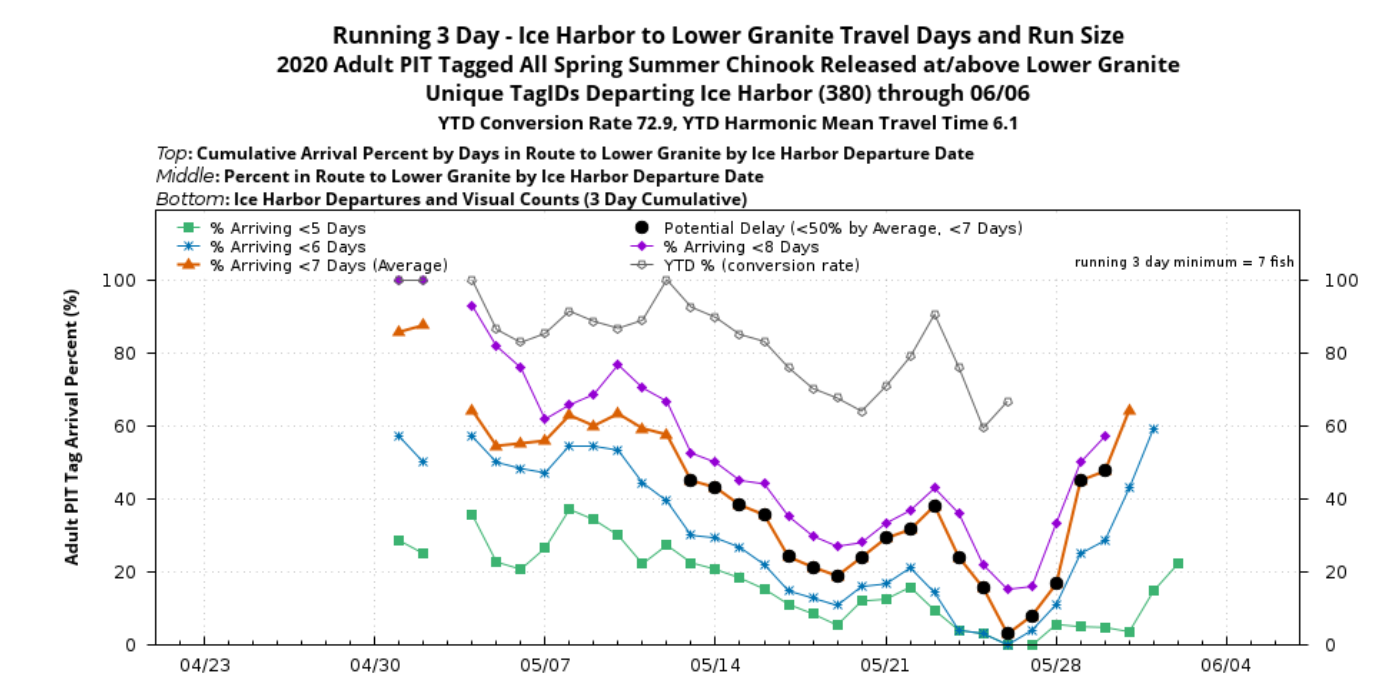 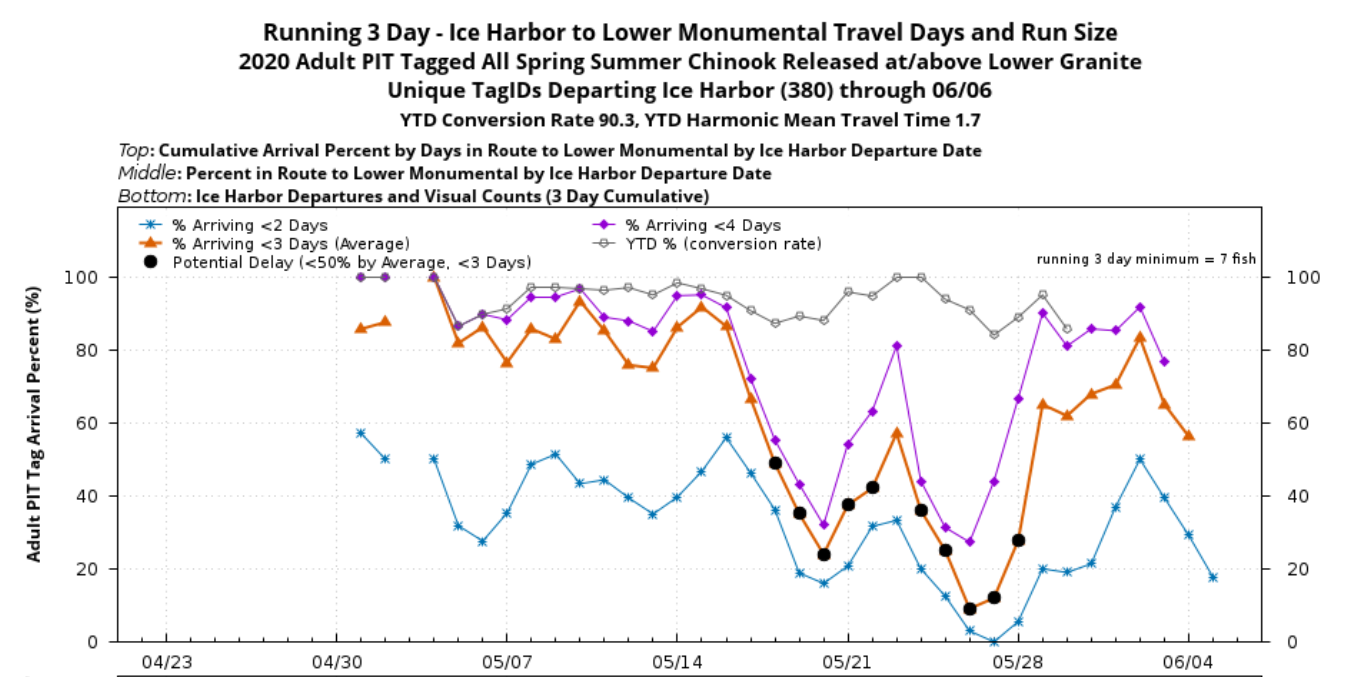 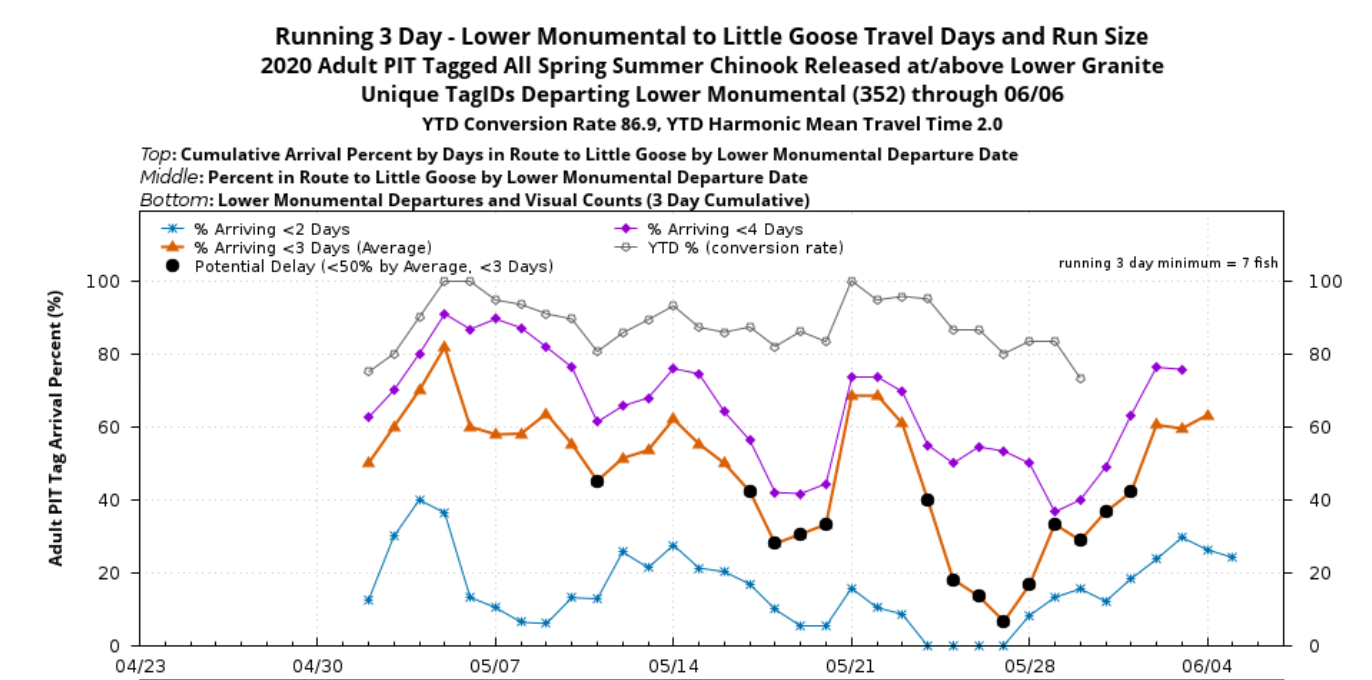 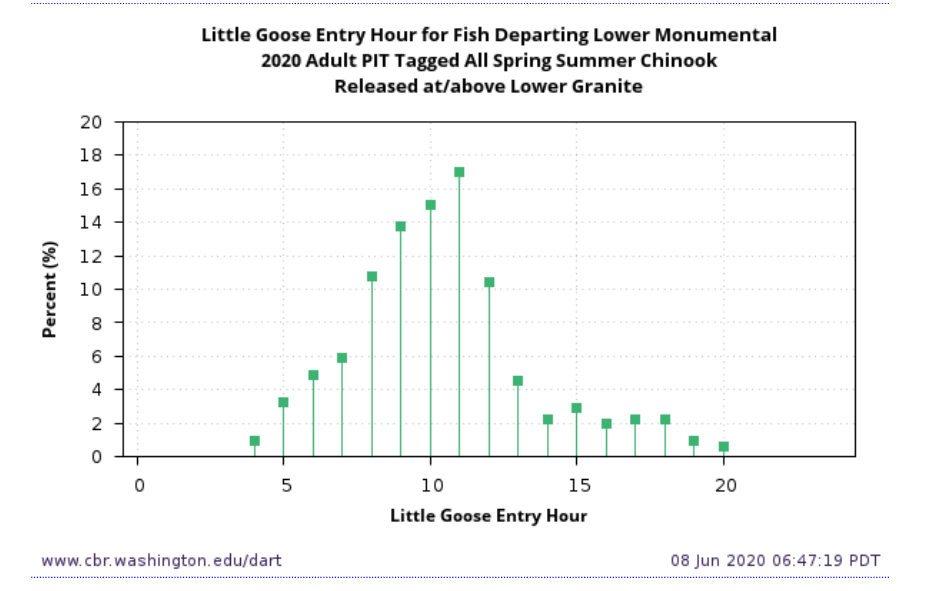 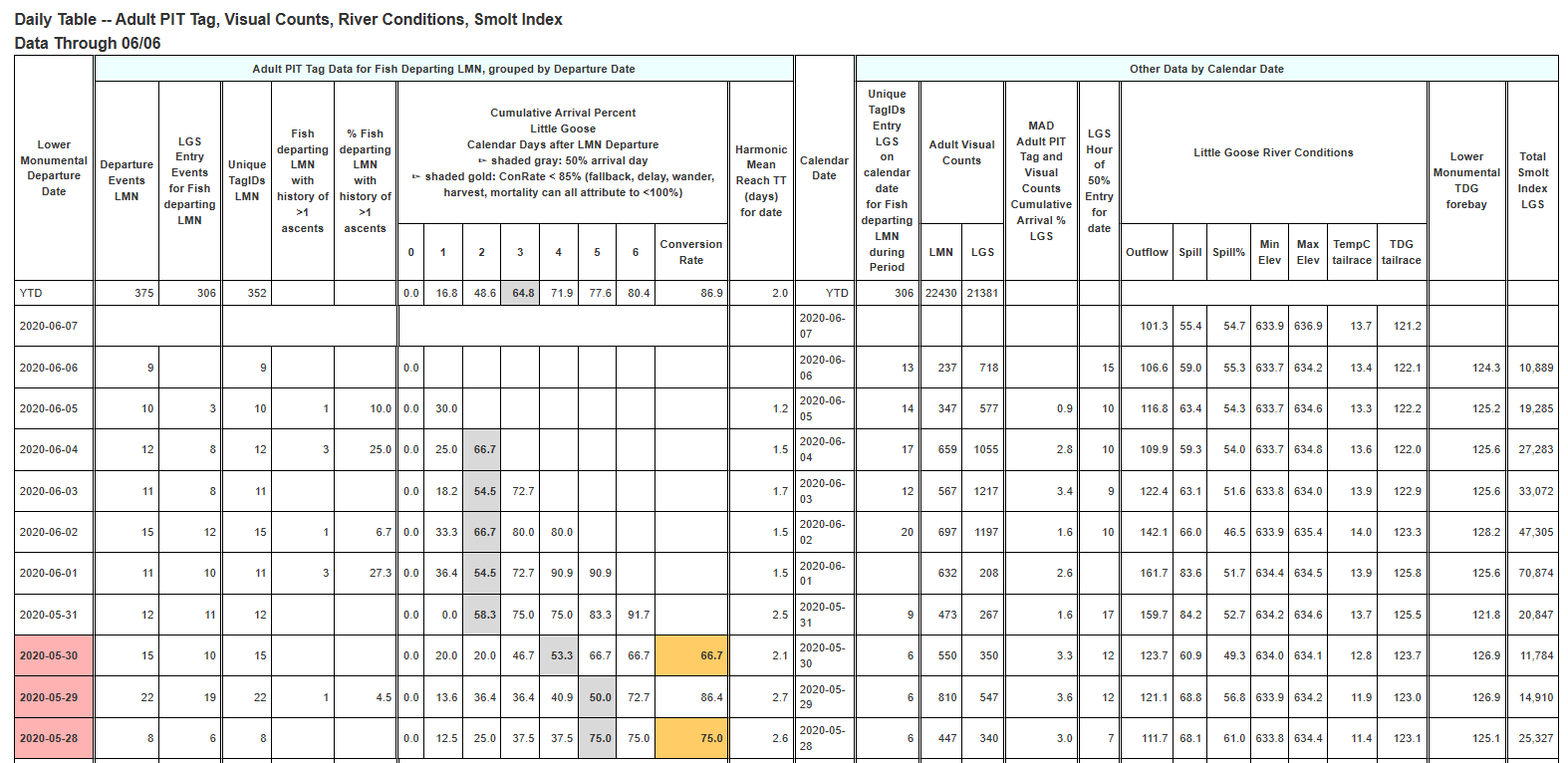 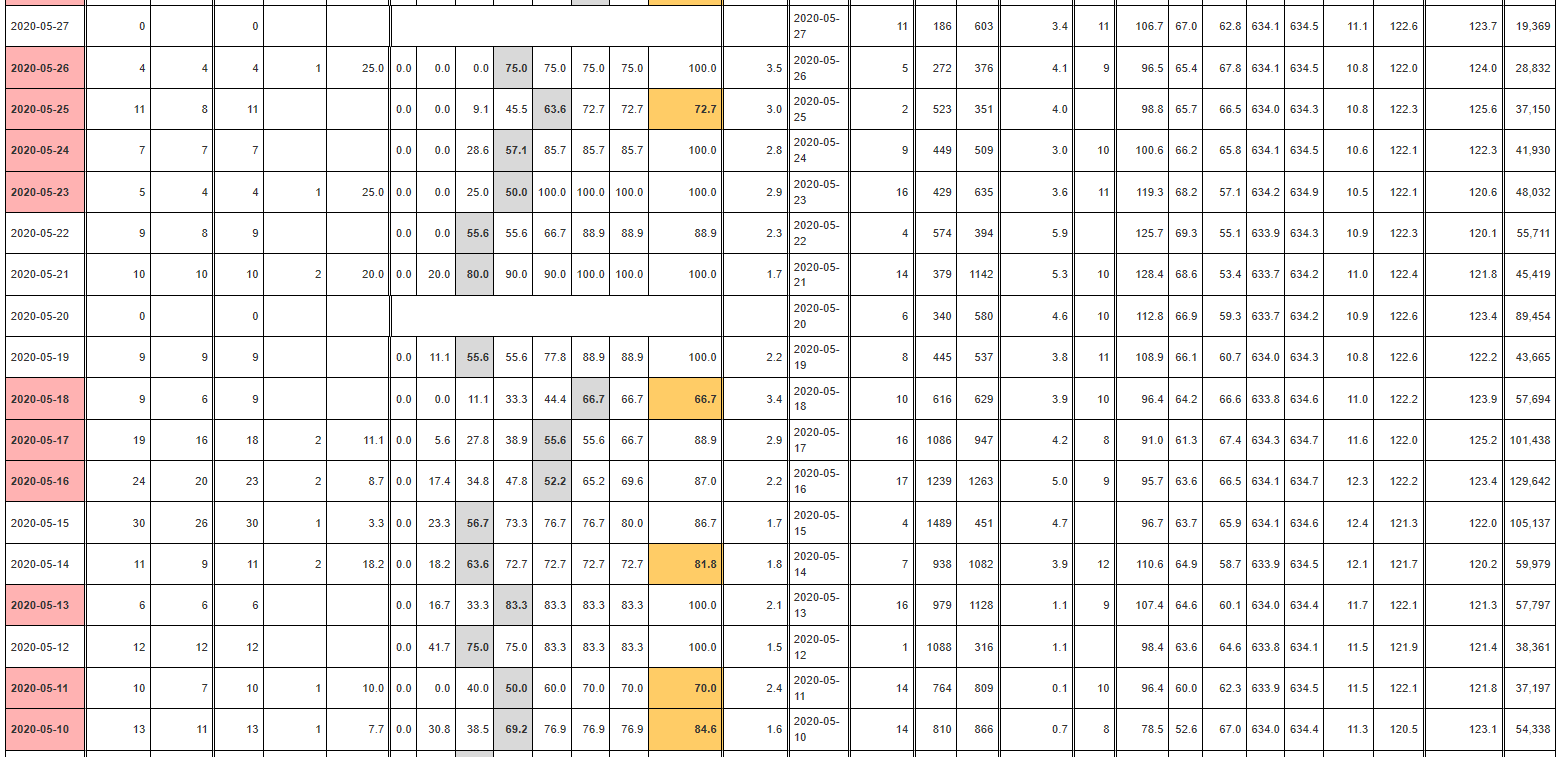 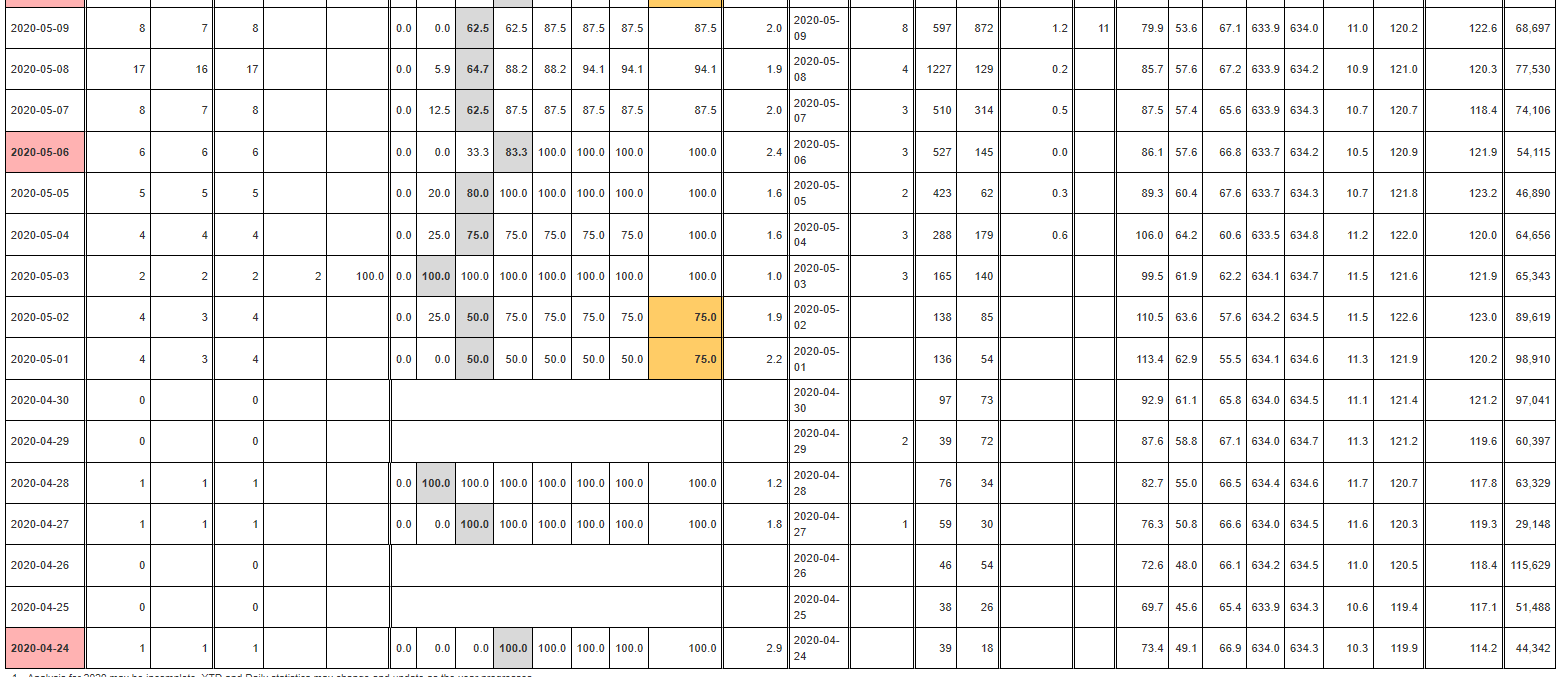 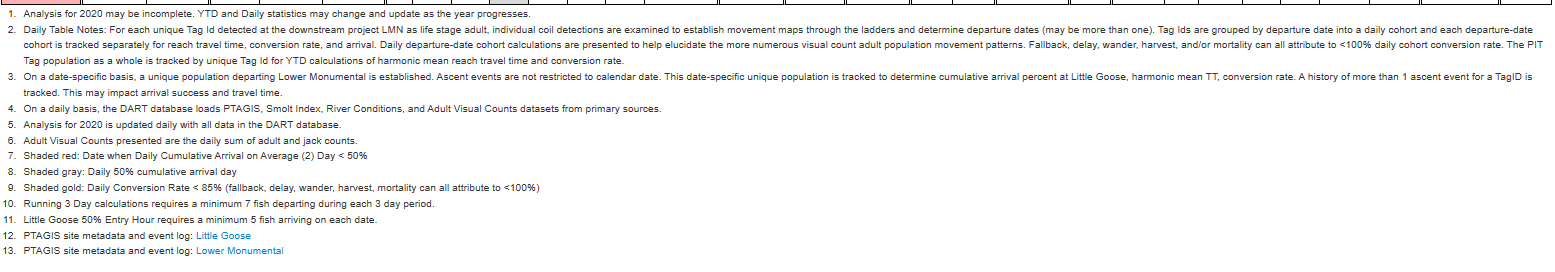 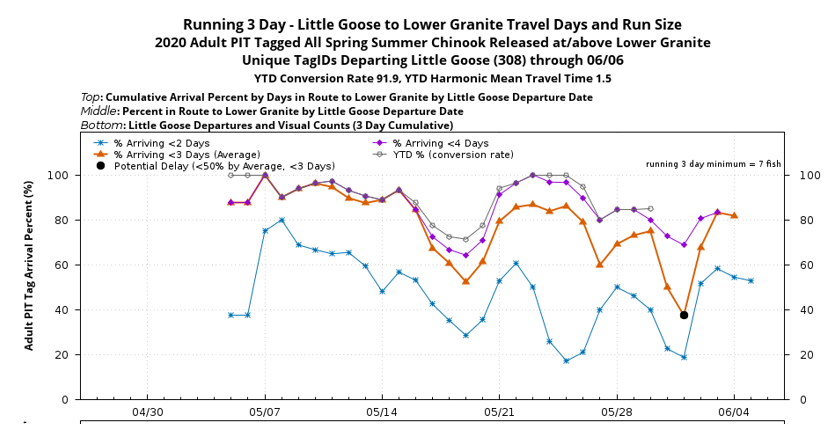 